О назначении публичных слушаний  по отчету об исполнении бюджета СП «Койдин» за 2015 годРуководствуясь п. 2 ч. 10 ст. 35 ФЗ от 06.10.2003 г. № 131-ФЗ «Об общих принципах организации местного самоуправления в Российской Федерации» и уставом МО СП «Койдин»Совет сельского поселения «КОЙДИН» РЕШИЛ:Статья 1. Провести публичные слушания по проекту отчета об исполнении бюджета муниципального образования сельского поселения «Койдин» за 2015 год  «20» апреля 2016 года с 16,00 часов в администрации сельского поселения «Койдин».Статья 2. Для подготовки и проведения публичных слушаний образовать организационный комитет в составе:            Дружинин В.Е. – глава сельского поселения «Койдин»;            Жабская Т.А.– заместитель руководителя администрации МР «Койгородский» - начальник финансового управления (по согласованию);            Макарова Г.А. - депутат Совета поселения;            Бессонова Л.Г. - депутат Совета поселения.    Статья 3.     Утвердить порядок учета предложений граждан по проекту  отчета об исполнении бюджета сельского поселения за 2015 год согласно приложению.Статья 4.   Настоящее  решение   вступает  в   силу   с   момента   официального обнародования.Глава сельского поселения «Койдин»		В.Е. ДружининПриложениек решению Совета СП «Койдин»«О назначении публичных слушаний по проекту отчетаоб исполнении бюджета муниципального образованиясельского поселения «Койдин» за 2015 годПОРЯДОКУЧЕТА ПРЕДЛОЖЕНИЙ ГРАЖДАН ПО   ОТЧЕТУОБ ИСПОЛНЕНИИ БЮДЖЕТАСЕЛЬСКОГО ПОСЕЛЕНИЯ «КОЙДИН» ЗА 2015 ГОД1. Предложения граждан по  отчету об исполнении бюджета СП «Койдин» за 2015 год и участия граждан в его обсуждении принимаются в течение 30 дней с момента обнародования на информационных стендах.2. Предложения граждан по отчету об исполнении бюджета СП
«Койдин» за 2015 год подаются в письменной форме в администрацию
сельского поселения «Койдин», где указанные предложения регистрируются и
передаются на рассмотрение организационного комитета по подготовке и
проведению публичных слушаний.Вместе с предложениями по проекту отчета об исполнении бюджета СП «Койдин» за 2015 год указывается контактная информация (фамилия, имя, отчество, адрес местожительства, телефон).Организационный комитет рассматривает поступающие предложения и готовит заключение на каждое предложение. О результатах рассмотрения предложений граждане извещаются письменно в пятидневный срок и озвучиваются на публичных слушаниях по проекту отчета об исполнении бюджета СП «Койдин» за 2015 год.3. О дне заседания Совета сельского поселения «Койдин», в повестку дня
которого вносится вопрос по проекту отчета об исполнении бюджета СП «Койдин» за 2015 год население сельского поселения «Койдин» извещается не менее чем за 5 дней.Заседание является открытым. Каждый гражданин, внесший предложение по проекту отчета об исполнении бюджета СП «Койдин» за 2015 год вправе изложить свои доводы в пределах времени, отведенного регламентом, предварительно записавшись на выступление.«Койдiн» сиктОвмöдчöминса Сöвет«Койдiн» сиктОвмöдчöминса Сöвет«Койдiн» сиктОвмöдчöминса Сöвет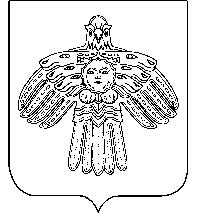 Совет сельского поселения «Койдин»Совет сельского поселения «Койдин»КЫВКÖРТÖДРЕШЕНИЕ21 марта2016 г.№ № III-33/112         (Республика Коми , п. Койдин)         (Республика Коми , п. Койдин)         (Республика Коми , п. Койдин)